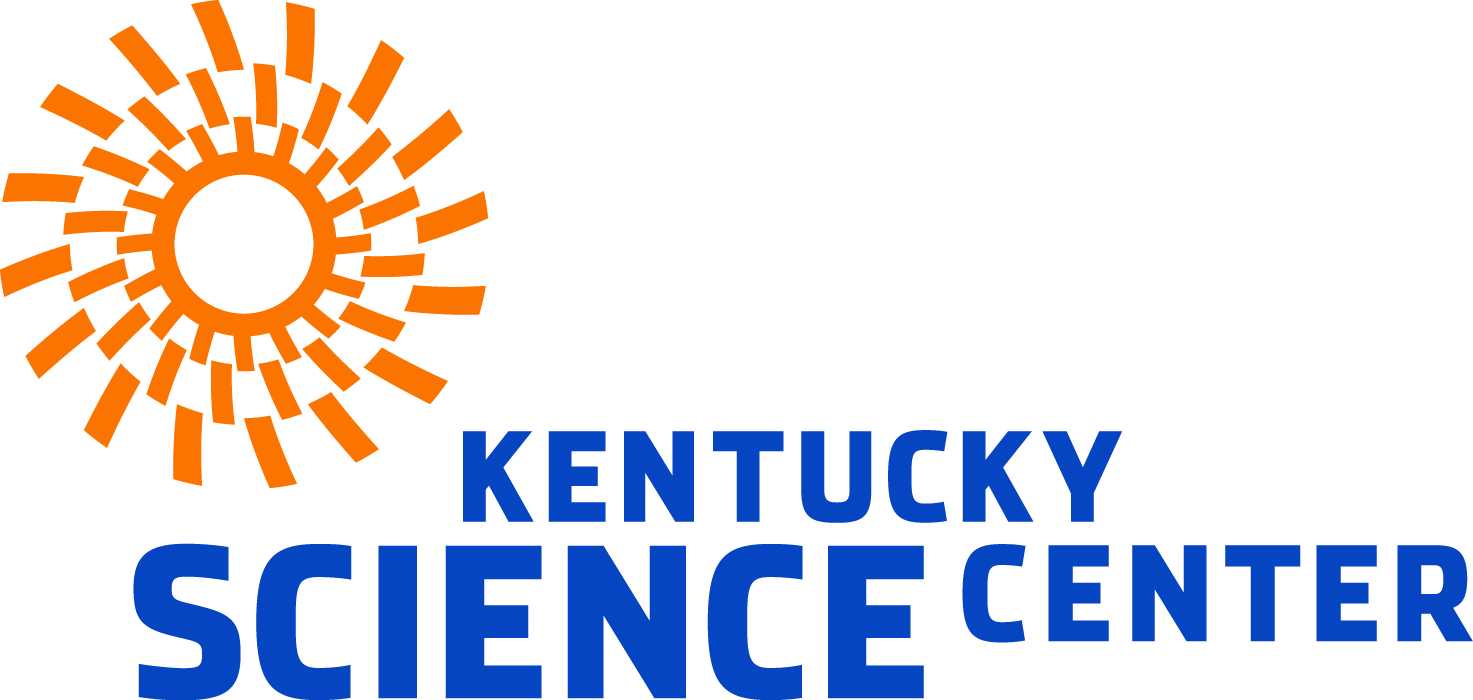 2019 Louisville Youth Science SummitWednesday, July 10, 2019CONFIRMATION PACKETThank you for participating in the Youth Science Summit. This confirmation packet contains important information to help your student prepare for this opportunity, as well as policies and procedures that ensure a quality program for everyone. Please review this information carefully. If any questions or concerns arise, contact Kentucky Science Center.EVENT DETAILSDATE: 		Wednesday, July 10, 2019LOCATION: 	Genscape, 1140 Garvin Pl, Louisville, KY 40203 * Note that this location is the headquarters for drop-off and pick-up, but programming will occur at locations throughout the Louisville area. HOURS: 		Youth Science Summit, 9:00 AM - 4:00 PM; Drop-off, 8:00 AM- 9:00 AM; Pick-up, 4:00- 4:30 PM PARKING:	Parking for the Youth Science Summit is available on the streets surrounding Genscape, especially along Garvin Place. Limited parking may be available within the Genscape propertyCHECK–IN:	Check- in will take place between 8:00-9:00 AM in the Genscape lobby. The first session of the Youth Science Summit will begin promptly at 9:00 AM. 	Student participants are asked to bring a completed HEALTH AND PERMISSION FORM with them. Students will not be admitted to the Youth Science Summit without turning in the completed Health & Permission Form at check-in. 	Participants will receive a nametag at check-in. Name tags must be worn for the duration of the day for access to the Youth Science Summit.DROP-OFF:	1140 Garvin Place. A gate from Garvin leading through the Genscape parking lot and to the main entrance will be accessible throughout drop-off and check-out. CHECK-OUT:	Participants will receive their Youth Science Summit T-shirt upon check-out. Parents and Guardians may sign a waiver allowing high school aged students to transport themselves to and from the event; however all student participants must stop by the check-out location prior to leaving for the day to sign- out.PICK-UP:	The Youth Science Summit officially ends at 4:00 pm. All Middle School participants are required to be signed out by a parent or guardian. High School students may sign themselves out of the program if they have a wavier signed by their parent or guardian at the time of check in. Remember, all participants need to stop by the Check – Out counter to sign out for the day.MEALS:	A light breakfast (granola bars, fruit, cereal bars, juice, milk) will be available for participants from 8:00 AM -8:45 AM. Lunch will be provided for all participants. Water and soft drinks will also be available.ATTIRE:		Causal dress code. Closed toed shoes are required for participation in the labs.ADDITIONAL INFORMATION: Please visit the Science Center’s website at https://kysciencecenter.org/programs/youth-science-summit/or call 502-561-6100. PROGRAM DAY TIMELINE (subject to change): check the website for updatesTimeDescription/Activity8:00-9:00 AMStudent Check- In and Light Breakfast9:00AM-3:00 PMLab Sessions throughout town (Middle School lab sessions continue to 4:00pm)Lab Sessions throughout town (Middle School lab sessions continue to 4:00pm)3:00-4:00 PMSpeed Mentoring for High School4:00-4:30 PMCheck out